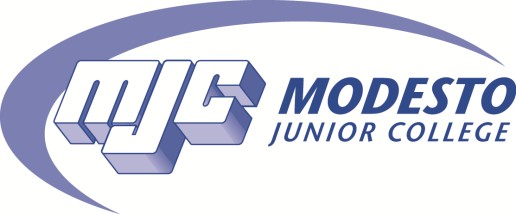 October 1, 2018Greetings,I would like to formally invite you to participate in our Technical Theatre and Audio Recording Arts Advisory Committee meeting. The meeting is scheduled for Tuesday, October 9, 2018, from 12:30 p.m. to 2:00 p.m. at Modesto Junior College’s East Campus in the Performing and Media Arts Center Room 205. Lunch will be provided.This annual meeting will provide opportunity for discussion regarding updates about the new programs; and the needs of employers of theatre and audio technicians.Your input is important and critical for our instructors and students. We are particularly interested in your input on our course and program curriculum.Please RSVP to Jacquelin Wingett at (209) 575-6081 or by response to this email. Thank you for participating in this exciting work.Michael SundquistDean – Arts, Humanities and CommunicationTechnical Theatre and Audio Recording Arts AdvisoryCommittee MeetingOctober 9, 201812:30 p.m. – 2:00 p.m.Modesto Junior College PAC 205AGENDATechnical Theatre and Audio Recording Arts Advisory Committee Meeting
October 9, 2018
12:30 p.m. – 2:00 p.m.Modesto Junior College 
PAC 205In attendance – Paul Doty from West Coast Sound, Jim Johnson from Gallo Center for the Arts, Ethan Kachel from LB Lights West, Marc Kindley MJC Student, Jeremiah Lewis from Gallo Center for the Arts, Dimitrios Magdalinos MJC Student, Matt Robertson from Grand Theatre Center for the Arts, David Dow MJC Faculty, Ty Helton MJC Staff, Kevin Saunders MJC Staff, Michael Sundquist, Dean of Arts, Humanities and Communication at MJC, Jacquelin Wingett MJC StaffThe advisory committee met to find out how we can link our current Curriculum with a couple of new classes to form a Technical Theatre and Audio Recording Arts certificate. Mike Sundquist started off with the welcome to the meeting and we launched into introductions of everyone in attendance. Mike explained bindersCourse outlines- please explore anything pop out? Please let us knowWe opened up with the topic of audio to find out what employers look for when hiring an audio technician. Paul Doty from West Coast Sound looks forEntry audio – what skillsHas aptitude Follow instructionsPeople skillsComprehend surrounding of event/jobTaking initiative: when to take action and when not toAudio: Most New ApplicantHas basic knowledgeCan train an engineerEntry level PositionHow to prep show Think though a showWill end training on the console – this portion takes timeFront of House (FOH) EngineerTakes timeSteering applicants towards their strengths – what direction will their focus go?When he takes on a pupil he’ll take themEver evolving businessYou’ll never know everythingYou’re constantly learningHis book is “Faith comes by hearing” – available on AmazonPaul Doty has written 3 books totalAudio: Jeremiah Lewis from Gallo Center for the ArtsIndustry terminologySignal flow and audioStage directionsEquipmentSoldering a cable- isn’t a deal breakerProper coil cableCan find things - Knowing what things areDigital is industry moving but analog is in educational can be beneficialAudio: Matt Roberton from the Grand Theatre TerminologyBasic knowledgeAudio: Ethan Kachel from LB Lights WestWillingness to learnApproachableFollowEthan: has done shows, training from ground up, prior knowledge is a bonusInterview Process:Jeremiah:Retaining informationFollow directionsCan fill out new hire paperworkGood attitudePaul:Summer – showsFoot in the door – knowing someoneCherry pickers – who they’ve we need with beforeKnow ones willingness to growStarting at the bottomInterning – Production ManagementJeremiah: Pay skill – more skills you know, higher pay scale – tiers @ Gallo CenterTemporary positions are contracted out. Those MJC students that are interested in working backstage are encouraged to email Jeremiah at There is currently a main group of crew members and on large shows they are overhire and temps brought in from starter programs. Crew is informed of shifts via an App – productions are every weekend. Gallo trains all technicians. Most important thing is safety. Rigging is very dangerous – many new people thing they know what they’re doing and that isn’t safe.If they have a general concept of a lighting instrument. Equipment changes a lot, but the older instruments are still relevant. Jim Johnson: Jim’s focus is on the Gallo Rep Company and they hire designers, directors as well as the production crew including a stage manager and assistant stage manager. Most of the crew is brought in internally. Knowing a new hire has gone through a production before helps, but is not required. Kevin Saunders inquired about if the MJC Technical Theatre certificate stands out when new people apply. Jeremiah says that it most definitely does because it tell us that this individual should have the basic structure on what it means to work backstage safely.
We ran out of time and had to conclude at 2:00pmLunchWelcomeIntroductionsReview of Programs & CoursesTechnical Theatre Certificate Audio Recording Arts CertificateSchedule of Classes 2018-2019Employer FeedbackCourse CurriculumEquipment & Technology Needs Internships / Job Placement